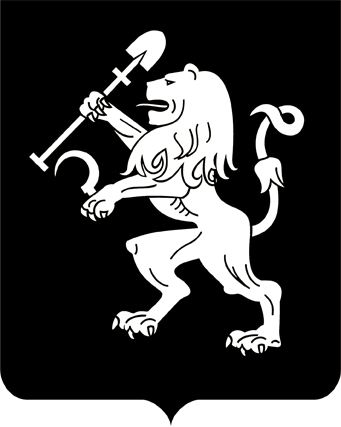 АДМИНИСТРАЦИЯ ГОРОДА КРАСНОЯРСКАПОСТАНОВЛЕНИЕО подготовке проекта межевания территории, предусматривающего размещение линейного объекта «Строительство автомобильной дороги по ул. Елены Стасовой»  На основании обращения муниципального казенного учреждения города Красноярска «Управление капитального строительства» о подготовке проекта межевания территории, предусматривающего размещение линейного объекта «Строительство автомобильной дороги по ул. Елены Стасовой», в соответствии со ст. 45, 46 Градостроительного кодекса Российской Федерации, ст. 16 Федерального закона от 06.10.2003                    № 131-ФЗ «Об общих принципах организации местного самоуправления в Российской Федерации», постановлением администрации города от 26.10.2020 № 855 «Об утверждении Порядка подготовки документации по планировке территории в границах городского округа города Красноярска, разрабатываемой на основании решений администрации города Красноярска, порядка принятия решения об утверждении                документации по планировке территории, порядка внесения изменений в такую документацию, порядка отмены такой документации или ее отдельных частей, порядка признания отдельных частей такой документации не подлежащими применению», руководствуясь ст. 41, 58, 59             Устава города Красноярска,ПОСТАНОВЛЯЮ:1. Управлению архитектуры администрации города подготовить проект межевания территории, предусматривающий размещение                      линейного объекта «Строительство автомобильной дороги по ул. Елены Стасовой», до 01.07.2024.2. Настоящее постановление опубликовать в газете «Городские новости» и разместить на официальном сайте администрации города             в течение трех дней с даты его принятия.3. Постановление вступает в силу со дня его официального опубликования.4. Контроль за исполнением настоящего постановления возложить на исполняющего обязанности заместителя Главы города – руководи-теля департамента градостроительства Шикунова С.А.Глава города                                                                               В.А. Логинов11.04.2024№ 317